Минимум по физике 9 клМинимум по физике  в 8 классе.Знать основные понятия Знать формулы Уметь строить схемы последовательного и параллельного соединения.Знать условные обозначения, применяемые на схемах. Стр. 78Уметь решать простейшие задачи на применение закона Ома.Минимум по физике 7 класс.Знать понятияЗнать формулыУметь решать простейшие задачи на применение формул давления.Минимум по алгебре 8 клМинимум по информатике 9 кл.Минимум по информатике 8 клМинимум по информатике 7 клМинимум по геометрии 8 классУметь применять эти данные для решения простейших задач.Умение пользоваться таблицами Брадиса для нахождения синуса, косинуса , тангенса любого угла.Минимум по черчению 9 класс.понятиеопределениеволнаВозмущения, распространяющиеся в пространстве, удаляясь от места их возникновения.Упругие волныМеханические возмущения, распространяющиеся в упругой среде.Продольные волныВолны, в которых колебания  происходят вдоль их распространения.Поперечная волнаВолна, в которой колебания происходят перпендикулярно направлению их распространения. Длина волныРасстояние между ближайшими друг другу точками, колеблющимися в одинаковых фазах.Звуковые колебанияМеханические колебания в пределах от 16 до 2000ГцЗвуковой резонансЯвление, когда вынужденных колебаний совпадает с собственной частотой колебательной системы.Магнитные линииЭто воображаемые линии, вдоль которых бы расположились маленькие магнитные стрелки, помещенные в магнитное поле.Правило буравчикаЕсли направление поступательного движения буравчика совпадает  с направлением тока   в проводнике , то направление вращения ручки буравчика совпадает с направлением линий магнитного поля тока.Правило правой рукиЕсли обхватить соленоид ладонью правой руки, направив четыре пальца по направлению тока в витках, то отставленный большой палец покажет направление линий магнитного поля внутри соленоида.Правило левой рукиЕсли левую руку расположить так, чтобы линии магнитного поля входили в ладонь перпендикулярно  к ней, а четыре пальца были направлены по току , то отставленный на 90 градусов  большой палец  покажет направление действующей на проводник силой.Модуль вектора магнитной индукцииРавен отношению силы, в которой магнитное поле действует на расположенный перпендикулярно магнитным линиям проводник с током , к силе тока в проводнике и его длине.Явление самоиндукцииВозникновение индукционного тока в катушке при изменении силы тока в ней.Переменный токЭлектрический ток, периодически меняющийся по модулю и направлениюТрансформатор Устройство , предназначенное для увеличения или уменьшения переменного напряжения и силы токапонятиеопределениеНапряжение физическая величина, характеризующая электрическое полеЗависимость силы тока от напряженияСила тока проводника прямо пропорциональна напряжению на концах проводника. Закон Ома для участка цепиСила тока в участке цепи прямо пропорциональна напряжению и обратно пропорциональна его сопротивлениюЗависимость сопротивления проводникаСопротивление прямо пропорционально длине проводника, обратно пропорционально площади его поперечного сечения и зависит от вещества проводникаРабота электрического токаРабота тока равна произведению напряжения на концах проводника на силу тока и на время, в течение которого совершалась работа.Закон Джоуля-ЛенцаКоличество теплоты, выделяемое проводником равно произведению квадрата силы тока, сопротивления проводника и времени. Короткое замыканиеСоединение концов участка цепи проводником, сопротивление которого очень мало по сравнению с сопротивлением участка цепи.Закон ОмаСтр. 101сопротивлениеСтр.105Формулы последовательного соединенияСтр.112Формулы параллельного соединенияСтр.114-115Работа электрического токаСтр.118Мощность эл. токаСтр. 119-120Закон Джоуля-ЛенцаСтр. 124Понятие Определение Давление Величина, равная отношению силы, действующей перпендикулярно поверхности, к площади этой поверхностиДавление газа Давление газа на стенки сосуда вызывается ударами молекул газа.Закон ПаскаляДавление, производимое на жидкость и газ, передается в любую точку без изменения во всех направления.Сообщающиеся сосудыСосуды, соединенные между собой.Свойство сообщающихся сосудовВ сообщающихся сосудах любой формы и сечения поверхности однородной жидкости устанавливаются на одном уровне.атмосфераВоздушная оболочка , окружающая Землю.Нормальное атмосферное давлениеАтмосферное давление , равное давлению столба ртути высотой 760мм при температуре 0 градусов Цельсия .Манометр Прибор для измерения давления большего и меньшего атмосферного. Гидравлический прессГидравлическая машина служащая для прессования.давленияСтр. 102Давление жидкости и газаСтр. 118Формула гидравлического прессаСтр.142Архимедова сила Стр. 1491Функция прямая пропорциональность (определение)с.1412График функции прямая пропорциональностьс.1433Линейная функция (определение) с.1474График линейной функции5Взаимное расположение прямых у=к1х+в1 и у=к2х+в2тетрадь6Определить по графику линейной функции у=кх+взнаки чисел к и в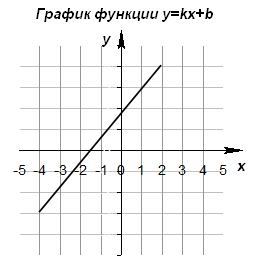 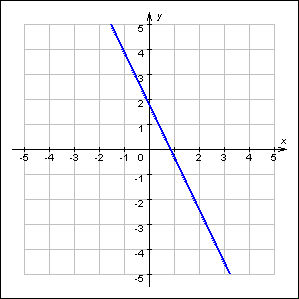 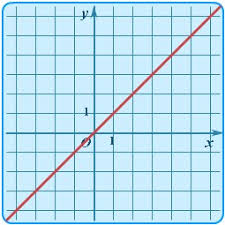 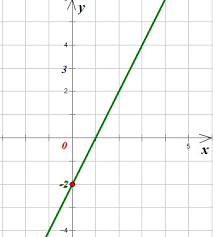 понятиеОпределениеБаза данныхОпределенная  должным образом совокупность данных некоторой предметно области, хранящаяся в компьютере. Система управления базой данныхЭто приложение , позволяющее создавать базы данных и осуществлять в них сортировку и поиск данных.Сортировка данныхУпорядочение записей по значениям одного из полей.Поиск данныхОтбор записей удовлетворяющих условиям поиска, заданным в форме фильтра.алгоритмОписание последовательности действий, направленных на получение из исходных данных результата за конечное число дискретных шагов с помощью понятных исполнителю командпрограммаАлгоритм, записанный на понятном компьютеру языкеПеременная в программеПредставлена именем и служит для обращения к данным определенного типа, конкретное значение которых хранится в оперативной памяти.Понятие Страница, где находитсяСостав канала обмена информацииСтр. 80Единицы измерения количества информацииСтр. 81Характеристика канала передачиСтр.80Виды каналов связиСтр.81Локальные сетиЗаписи в тетрадиОдноранговые сетиСтр.82Сеть с выделенным серверомСтр.83Интернет Стр.85Маршрутизация в ИнтернетеСтр.92Транспортировка данныхСтр. 93понятиеОпределение понятияПиксель Точки, с помощью которых строится изображение на экранеПространственное разрешение монитораКоличество пикселей, из которых складывается изображение на экране.Модель цветопередачи RGBМодель, состоящая из трех основных цветов: красный, зеленый, синий.Глубина цветаДлина двоичного кода, который используется для кодирования цвета пикселя.Растровая графикаСовокупность точек, образующих строки и столбцы.Векторная графикаСовокупность отрезков, окружностей, дуг, прямоугольников и других геометрических фигур.Фрактальная графикаИзображение строится с помощью математических уравненийГрафический редакторПрограмма, позволяющая создавать и редактировать изображения с помощью компьютераОсновные элементы интерфейса графического редактораСтрока заголовка, строка меню, рабочая область, панель инструментов, палитра, строка состояния.Текстовый документЭто представленная на бумажном, электронном или ином материальном носителе информация в текстовой форме.Текстовый редакторЭто прикладная программа для создания и обработки текстовых документовФорматирование текстаПроцесс его оформления.Символ Минимальная графическая единица текста.Шрифт Совокупность букв, цифр знаков определенного стиля.Понятие, теремаГде находится3 признака подобия треугольниковСтр.стр.142,143Определение  и теорема о средней линии треугольникаСтр.146Свойство точки пересечения медиан треугольникаСтр. 146Следствие о высоте прямоугольного треугольникаСтр.148Следствие о катете прямоугольного треугольникаСтр.148Синус, косинус, тангенс острого  углаСтр.156Основное тригонометрическое тождествоСтр. 157Таблица значений  синуса, косинуса, тангенса для углов 30,60,45 градусовСтр.159Нанесение размеров на чертеже цилиндра.Стр. 93Нанесение размеров на чертеже конусаСтр. 93Нанесение размеров на чертеже параллелепипедаСтр. 93Правила нанесения размеров на чертежеСтр.94Габаритные размерыСтр.94Фаска Стр.96Эскиз и его назначениеСтр.119Последовательность  выполнения эскизаСтр120-122Сечение и его назначениеСтр.130-132